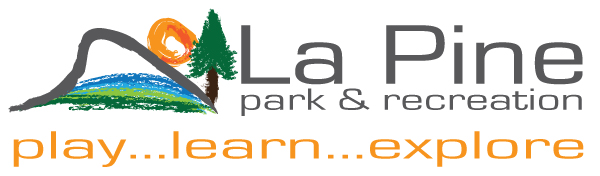 Rosland  HUB Registration Packet2021-2022     Full Time Option:   Monday to Friday    2:30pm-5:30pm     Wednesdays Only:  Monday to Friday  12:15pm-5:30pmParent HandbookPROGRAM AND PROCEDURESWelcome to La Pine Park & Recreation District!  We provide the youth of La Pine, Sunriver and the Three Rivers area with a fun curriculum encompassing a variety of different themes and activities.  We are very excited to have your student(s) participate in our Summer Adventure Days programs this year!  ENHANCE AND SUPPORT ACADEMIC PERFORMANCEStudents attending the Summer Adventure Days will enjoy time reading and learning with some hands-on fun.  In addition to the program, we like to  help students find new talents, develop new skills and discover themselves in ways that build a positive and healthy self-image. ENCOURAGE AND DEVELOP PERSONAL DISCIPLINEOur District encourages participation in activities which promote self-confidence, responsible behavior, encourage healthy friendships/relationships and a mindfulness of community.HEALTHY BONUSESOur programs promote healthy lifestyles by providing space and scheduled times for a variety of physical activities.  We also offer a healthy breakfast, lunch and snack provided by the Bend-La Pine School District Nutrition Services. REGISTRATION, FEES AND COLLECTION POLICYOur Summer Adventure Days program is open to students in kindergarten to 5th grade.  Registration forms are available at the La Pine Park & Recreation District office or on our website at www.lapineparks.org.  Registration must be completed by the parent or guardian caring for the student.  Applicable fees must be paid prior to attendance.  Registration fees are due the day of registering your child.  Payments for the program after registration must be paid the Thursday before the next week's program.  LPRD will NOT accept late registrations or  payments after 12:00pm on Thursday prior to the next week's program.  PAYMENT METHODLa Pine Park & Recreation District accepts cash, check or credit cards for all programs.  There is a $36.00 fee for returned checks.  Recurrent returned checks may result in dismissal of your student from the program.  Payments can also be made online at www.lapine.parks.org.REFUNDSAny Summer Adventure Days program will require a 3 week notice for the last day of student attendance. Lack of attendance without the necessary timely notifications will forfeit your refund or spot in the program. PROGRAM HOURSPlease make arrangements for students to be picked up or to exit the program by the specified closing time each day.  Parents not picking up students by closing time may be subject to a late pick-up fee and possible termination from the program if tardiness persists.  After two late pick ups, a $25.00 fee will be charged for each occurence thereafter. CLOSURE DAYSDuring the school year if there is an emergency the parents will be notified of the closure through Facebook and email.ELECTRONIC DEVICE USAGEThe use of cell phones are under restricted use during the program. The staff  will allow the students to call parents or answer phone calls from parents.  All other calls or usage of the phone is a distraction to the program. Therefore the cell phone will be confiscated if it is a distraction.  All gaming devices and iPads are a distraction to the program.  Please do not bring these items to the program. They will be confiscated for the day.  The student will be able to pick up their property upon checking out of the facility for the daySTAFFINGAll staff and volunteers must undergo and pass a background check through La Pine Park & Recreation District.  Training is provided for CPR and First Aid if not already certified, as well as conflict resolution, child abuse prevention and a variety of other situations that may arise in such a program.CHILD ABUSE REPORTINGEach employee is required to immediately notify the local public children services agency if they suspect that a student has been abused or neglected.  The District policies are created to prevent and protect students from abuse or neglect while the student is in our care.CLOTHINGWe ask that your student come dressed appropriately.  Parents will be notified of clothing required for the day trips.PERSONAL BELONGINGSUnfortunately we are not immune to theft.  We suggest valuables be left at home.  LPRD will not be held responsible for lost or stolen items.  Participants and staff will respect the private property of others and with the understanding that stealing or vandalism will not be tolerated.STUDENTS WITH SPECIAL NEEDSIt is the intent of LPRD to be inclusive to all participants in our programs and activities to the greatest extent possible.  Recognizing limitations due to an individual’s special need is important and, with this in mind, we will make every attempt to adapt program activities, staffing and facilities through reasonable accommodation.  If your student requires any special accommodations, please discuss it with our Program Director.SUPERVISION AND SAFETY POLICIESNo student is to be left alone or unsupervised while under the care of the program staff.Parents must walk their students into the building for check-in upon arrival and come into the building to check-out their student.  Students are allowed to enter and exit through authorized doors only, except in the case of an emergency.  EMERGENCY PROCEDURESEmergency telephone numbers are posted at each phone.  If a child is injured we follow this procedure:If a child needs emergency medical attention, an ambulance will be called.  A director or staff member will always accompany a child to the hospital.  The child’s medical forms will be brought, as they contain pertinent medical information.If poisoning is suspected, poison control will be called.The child’s parent will be contacted.  If a parent cannot be reached, we will contact the person(s) listed on the emergency form.An accident report will be completed for any injury.A copy of the accident report will be placed in the District office.Parents will be notified of minor accidents or injuries by the Staff Supervisor.When away from the program, a first aid bag will be prepared containing bandages, antiseptic, gauze, and ice packs.  DONATIONS	 AND SCHOLARSHIPS In addition to Program fees, our program is dependent upon grants, donations, scholarships and a variety of in-kind  community support.  Gifts of new or slightly used supplies are always welcomed.  We often accept board games, books, arts and craft supplies and any other useful donations.  In return, you will receive a letter of acknowledgment for donations. Scholarships are available when funds are available. One must apply and be accepted to receive a scholarship. We do not give out full scholarships. If you are interested in donating to our  scholarship fund it  can be made to La Pine Park & Recreation District Foundation and is tax-deductible.MEDICAL POLICIES & PROCEDURES We will do our best to make your student’s experience accident and illness free.  However, in the event of any injury, we are prepared.  Our staff members are trained in CPR and First Aid.  We treat minor cuts and scrapes, but parents and guardians will be notified in cases where a student may need more medical attention than our staff can provide.  In all cases of injury, an accident form will be completed.  If the medical needs are extreme and parents or guardians cannot be reached, your signature on the health form authorizes us to secure medical attention, including but not limited to calling 911.  If your student has severe asthma or a potentially life-threatening allergy please speak with our staff prior to attending the program. A student who is sick should be kept home as a courtesy and safety of the participants of the program. Participants with any form of contagious or infectious conditions or symptoms such as COVID-19, lice, conjunctivitis, chicken pox, strep, etc. will be sent home immediately.  Students are welcome to return to the program when they are feeling better and are no longer contagious and can produce a doctor’s note. Any Child that has these symptoms or diseases will be sent home and will not be able to return without a doctor’s release: Coughs/ColdsFeverStrep RashVomitingDiarrheaChicken Pox:  A note from the doctor will be required. Measles:  You must bring a note from your healthcare provider stating that your child does not present a health threat to others.Conjunctivitis: If your health care provider chooses not to prescribe medication, you must bring a note from him/her stating that your child does not present a health threat to others. Head Lice: Child must be free of lice for a two week periodEar Infections: note from healthcare provider to participateBEHAVIOR MANAGEMENT POLICYWe believe in a positive approach towards discipline.  This means that our staff will work to prevent behavioral issues through positive, cooperative expectation setting, and role modeling.   Our primary expectation for students is RESPECT - Respect of self, property and others.  We provide a safe environment for students to grow, build relationships and have fun while learning.  Students will respect the rights and feelings of others and will avoid disruptive behaviors that would interfere with the program.  Aggressive behaviors such as fighting, verbal “put-downs”, swearing, and other inappropriate behaviors will be addressed appropriately.  Students who continue to bully or treat others in a disrespectful way will be dismissed from participation in activities.Students will follow all directions given by staff regarding safety procedures for all activities.The program strictly prohibits the use or possession of alcohol, tobacco, and drugs or like substances.Any behavior which would be classified as harassment of staff or participants will not be tolerated.  Such behavior will result in dismissal or termination and, if applicable, contacting authorities.  BEHAVIOR MANAGEMENT PROCEDURESTake immediate action to stop the behavior.Separate the individual from the situation and calm down all involved.Discuss with each individual involved to understand all sides of the situation.If necessary, call the parents or guardians of the individual to inform them of the incident and/or the consequences instituted.If the severity of the inappropriate behavior warrants or the participant refuses to stop the behavior when asked, a parent or guardian will be asked to pick up the student immediately.  In some cases the inability or unwillingness to conform to the standards of the program may result in temporary suspension or permanent expulsion. I agree with the La Pine Park & Recreation District parent handbook for programs and procedures.Signature of Parent/Guardian: ______________________________________________________Printed Name:  ________________________________	Date:  ________________________                            Signature of Parent/Guardian: ______________________________________________________Printed Name:  ________________________________	Date:  ________________________                            Signature of Parent/Guardian: ______________________________________________________Printed Name:  ________________________________	Date:  ________________________                            HEALTH HISTORYHealth history must be filled out by parents/guardians of minors.  These forms must be submitted with the registration.  The intent of this information is to provide our staff background information to provide appropriate care.  If you need to make changes or updates to this form at any time, please contact us.Name:  _______________________________________________________________________ 	Last                   				First                           		MiddleBirth Date:  _____________________________________		Age:  __________________Home address:  _________________________________________________________________                           Street Address                                City                                                      State                           ZipGender: MaleFemaleOtherCustodial parent/guardian:  _______________________________________________________Home Phone: __________________________	Cell Phone:  _________________________Email:  _______________________________________________________________________Home address:  ________________________________________________________________(if different from above)  Street address                            City                                                    State                            ZipPlace of Employment:  __________________________________________________________Work Phone:  _________________________________Second parent/guardian:  _______________________________________________________Home Phone: __________________________	Cell Phone:  _________________________Email:  _______________________________________________________________________Home address:  ________________________________________________________________(if different from above)  Street address                            City                                                    State                            ZipPlace of Employment:  __________________________________________________________Work Phone:  _________________________________Emergency Contact:  ____________________________________________________________Relationship to the Student:  ______________________________________________________Home Phone:  ____________________________	Cell Phone:  _________________________Work Phone:  _____________________________Address:  _____________________________________________________________________                                        Street address                             City                                                   State                          ZipInsurance InformationIs the participant covered by family medical/hospital insurance?YesNoIf so, indicate carrier or plan name:  __________________	Group #:  _____________________Family Physician:  _______________________________	Phone:  _______________________Address:  _____________________________________________________________________                                   Street address                                 City                                                 State                               ZipFamily Dentist/Orthodontist:  ______________________	Phone:  ______________________Address:  ____________________________________________________________________                                 Street address                                  City                                                   State                             ZipALLERGIES	List all known and describe reaction and management of the reaction:Medication allergies (list)____________________________________________________________________________________________________________________________________________________________________________________________________________________________________Food allergies (list)_______________________________________________________________________________________________________________________________________________________________________________________________________________________________________Other allergies (list) - includes insect stings, hay fever, asthma, animal dander, etc._______________________________________________________________________________________________________________________________________________________________________________________________________________________________________MEDICATIONS BEING TAKENPlease list all medication (including over-the-counter or nonprescription drugs) taken routinely.  Our staff will handle all medications during each session.  Please provide a prescription from the doctor if taken at camp, as well as a Medication Authorization Form.  Please keep medications in the original packaging/bottle that identifies the prescribing physician (if a prescription drug), the name of the medication, the dosage and the frequency of administration.This student takes NO medications on a routine basis.This student take medication as follows:Med #1:  ___________________Dosage:  _______	Specific times taken each day: ___________Reason for taking:  ______________________________________________________________Med #2:  ___________________Dosage:  _______	Specific times taken each day:  __________Reason for taking:  _____________________________________________________________RESTRICTIONSThe following restrictions apply to this individual.Explain any restrictions to activity (e.g. what cannot be done, what adaptations or limitations are necessary)__________________________________________________________________________________________________________________________________________________________________________________________________________________________________________Use this space to provide any additional information about the participant’s behavior and physical, emotional, or mental health about which program staff should be aware of._______________________________________________________________________________________________________________________________________________________________________________________________________________________________________Please describe your child’s swimming ability and/or level of last completed swim lesson:_____________________________________________________________________________Parent/Guardian Authorization:This health history is correct and complete to the best of my knowledge.  The student herein has permission to engage in all program activities except as noted.  In the event I cannot be reached in an emergency, I hereby give my permission for treatment, emergency transportation to a healthcare facility, referral, billing, or insurance purposes.I give permission to arrange necessary related emergency transportation for me/my child.Signature of Parent/Guardian: ______________________________________________________Printed Name:  ________________________________	Date:  ________________________                             Signature of Parent/Guardian: ______________________________________________________Printed Name:  ________________________________	Date:  ________________________          Signature of Parent/Guardian: ______________________________________________________Printed Name:  ________________________________	Date:  ________________________ AUTHORIZED PICK UP FORMThe following people are authorized to pick up my child, __________________________ from La Pine Park & Recreation District Programs.  I understand that La Pine Park and Recreation District is not responsible for any occurrences and/or accidents taking place outside of the program location.  A sibling of 12 years and older may be added to the authorized pick up form.  Please include any adults over age 18 living in your household (including yourself).*Please remember that all people listed as Authorized Pick Ups MUST come with a valid photo ID.Adults authorized to pick up my child:Name:  ________________________________	Name:  ____________________________Phone Number:  _________________________	Phone Number:  _____________________Relationship to Child:  ____________________	Relationship to Child:  _________________Name:  ________________________________	Name:  _____________________________Phone Number:  _________________________	Phone Number:  ______________________Relationship to Child:  ____________________	Relationship to Child:  _________________Please list any individual(s) who is LEGALLY DENIED access to your child:____________________________________________________________________________________________________________________________________________________________To avoid problems at pick-up time, please include anyone who may ever possibly pick up your child.  A written consent letter is required for pick up by anyone not on this list.  Please remember to include carpool members.Signature of Parent/Guardian:  _____________________________Date:  _________________Signature of Parent/Guardian:  _____________________________Date:  _________________Signature of Parent/Guardian:  _____________________________Date:  _________________Any other information that we may need to know________________________________________________________________________________________________________________________________________________________________________________________________________________________________________________________________________